.Intro: 16 counts - No tags, no restarts[1-8]         Walk x2, Rock Step, Shuffle Turn, Rock Step[9-16]        Rock Step, Cross Steps, Rock Step[17-24]       Grapevine, Cross Step, Rock Turn, Shuffle[25-32]        Grapevine, Cross Step, Pivot turn x2Begin again.About Love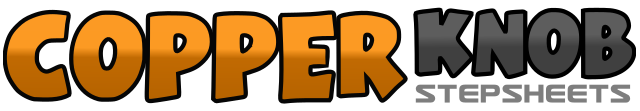 .......Count:32Wall:4Level:Improver.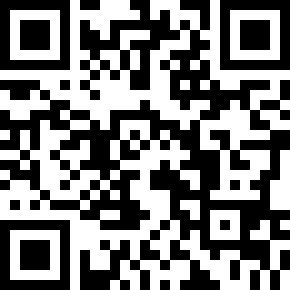 Choreographer:Kathryn Rowlands (WLS) - June 2018Kathryn Rowlands (WLS) - June 2018Kathryn Rowlands (WLS) - June 2018Kathryn Rowlands (WLS) - June 2018Kathryn Rowlands (WLS) - June 2018.Music:That's the Thing About Love - Don Williams : (CD: Don Williams)That's the Thing About Love - Don Williams : (CD: Don Williams)That's the Thing About Love - Don Williams : (CD: Don Williams)That's the Thing About Love - Don Williams : (CD: Don Williams)That's the Thing About Love - Don Williams : (CD: Don Williams)........1-2Walk forward on R, L3-4R rock forward, recover on L5&6Turning ½ turn to right, step R forward, L beside, R forward7-8L rock forward, recover on R [6:00]1-2L rock to left side, recover on R3-4L cross over R, pause&5-6R step to right side, L cross over R, R step to right side7-8L rock back, recover on R   [6:00]1,2,3,4L step to left side, R step behind L. L step to left side, R cross over L5-6L rock back turning ¼ to right, weight on R7&8L step forward, R step beside L, L step forward    [9:00]1,2,3,4R step to right side, L step behind R, R step to right side, L cross over R5-6R step forward turning ¼ to left7-8R step forward turning ¼ to left  [3:00]